Name: …………………………..................................…… Adm no ……..…......................  Class.................231/BIOLOGY FORM  THREETERM  TWO: MID-TERM JUNE/   2024TIME: 2HRS 30 MINJOINT EXAMINATION 2024INSTRUCTIONS TO CANDIDATES:Answer ALL the questions Answers should be written in the spaces provided1.	The diagram below illustrate the first stage in the energy flow in the ecosystem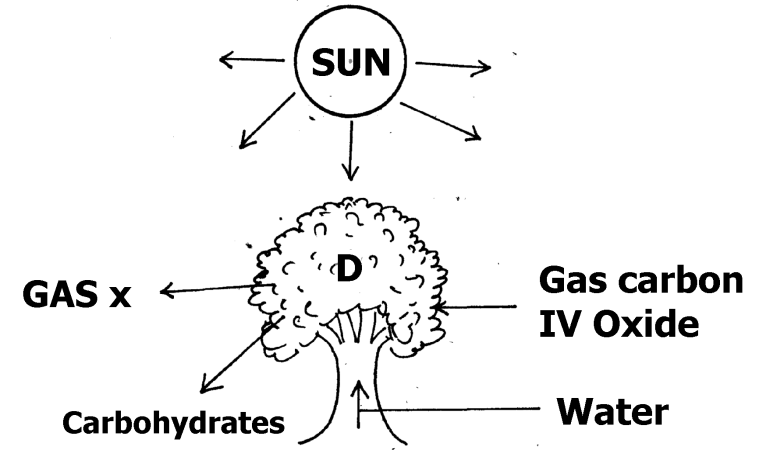 a)	Identify (i) organelles responsible for activity in D.					i)	in D………………………………………….................................................. (1mk)(ii)	Gas X	...............................................................................................................(1mk)b)	Suggest the roles played by each of the following in the process illustrated above.i)	Light energy											(1mk)..................................................................................................................................................................................................................................................................................................................................................................................................................................................................................................................	ii)	Water												(1mk)..................................................................................................................................................................................................................................................................................................................................................................................................................................................................................................................iii)	Carbon (IV) Oxide										(1mk)..................................................................................................................................................................................................................................................................................................................................................................................................................................................................................................................c)	Give three ways in which the carbohydrates produced in the organelles at D is utilized in the plants.										          (3mks)........................................................................................................................................................................................................................................................................................................................................................................................................................................................................................................................................................................................................................................................................................2.	State the functions of the following points of a light microscope.	(a)	Diaphragm											(1mk)..................................................................................................................................................................................................................................................................................................................................................................................................................................................................................................................	(b)	Condenser											(1mk)..................................................................................................................................................................................................................................................................................................................................................................................................................................................................................................................3.	State the functions of the following organelles.	(a)	Nucleolus......................................................................................................................(1mk)	(b)	Ribosomes....................................................................................................................(1mk)4.	The reaction represented by the equation below occurs in the body.	Hydrogen peroxide	Enzyme Y	Oxygen + Water	(a)	Name enzyme Y..........................................................................................................(1mk)	(b)	Name an organ in the body where the reaction occurs.					(1mk)	........................................................................................................................................................	(c)	What is the significance of the reaction							(1mk)	........................................................................................................................................................	........................................................................................................................................................5.	Study the diagram of the embryo sac below and answer questions that follow.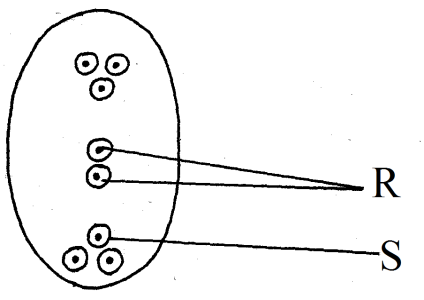      a)	Name the type of fertilization that occurs in the embryo sac.					(1mk)............................................................................................................................................................................................................................................................................................................................................      b)	What do the structure labelled R and S develop into after fertilization.		          (2mks)	R........................................................................................................................................................	S........................................................................................................................................................6.  a)	Explain how the following factors control population.	i)	Predation											(1mk)..................................................................................................................................................................................................................................................................................................................................................................................................................................................................................................................	ii)	Competition											(1mk)..................................................................................................................................................................................................................................................................................................................................................................................................................................................................................................................         iii)	Parasitism											(1mk)	..................................................................................................................................................................................................................................................................................................................................................................................................................................................................................................................b)	A cat was used to control the population of rats.	i)	What term is used to refer to this method.						(1mk)............................................................................................................................................................................................................................................................................................................................................	ii)	State one advantage of using the method you named in (i) above.			(1mk)............................................................................................................................................................................................................................................................................................................................................7.	State the role played by the following substance in digestion.	(i)	Hydrochloric acid									(2mks)	........................................................................................................................................................	........................................................................................................................................................	(ii)	Bile salts										(2mks)	........................................................................................................................................................	........................................................................................................................................................8.	The chemical equation below represent a reaction that occurs in cels.	2C51H98O6 + 145O2		102CO2 + 98H2O	(i)	Calculate the respiratory quotient (RQ)						(2mks)	........................................................................................................................................................	........................................................................................................................................................	........................................................................................................................................................	........................................................................................................................................................	........................................................................................................................................................	(ii)	Identify the substrate used in the reaction.						(1mk)	........................................................................................................................................................Give two reasons why the substrate you have identified in 9. (ii) above is not the not the main respiratory substrate.							         (2mks)	........................................................................................................................................................	........................................................................................................................................................	........................................................................................................................................................9. 	List down five differences between mitosis and meiosis				        (5mks)........................................................................................................................................................	........................................................................................................................................................	........................................................................................................................................................	................................................................................................................................................................................................................................................................................................................	........................................................................................................................................................	........................................................................................................................................................	........................................................................................................................................................10.	Explain what happens in humans when the concentration of glucose in the blood 	decreases below normal level.								        (4mks)	........................................................................................................................................................	........................................................................................................................................................	........................................................................................................................................................	........................................................................................................................................................11.	State two adaptations of the alveolus to its functions.					        (2mks)	........................................................................................................................................................	........................................................................................................................................................	........................................................................................................................................................	........................................................................................................................................................12.	(a)	Explain the role of oxygen in Active transport						(1mk)	................................................................................................................................................................................................................................................................................................................ ........................................................................................................................................................	(b)	Name two processes that depend on Active transport in animals		      (2mks)	........................................................................................................................................................	........................................................................................................................................................	........................................................................................................................................................13.	Name support tissues in plants thickened with:	(a)	Cellulose.....................................................................................................................(1mk)	(b)	Lignin	..........................................................................................................................(1mk)17.	Study the diagram below and answer questions that follow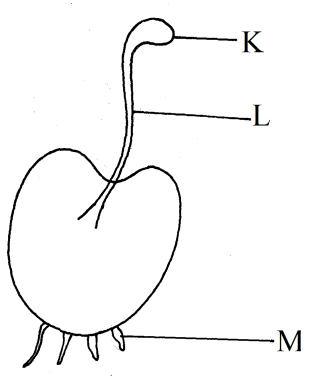 c)     What is the function of the part labelled M.							(1mk)					M.......................................................................................................................................................18.  	a)   Draw a well labeled transverse section of a berry fruit				          (6mks)b) 	State four factors that hinder self-pollination and fertilization.			         (4mks)	........................................................................................................................................................	.............................................................................................................................................................................................................................................................................................................................................................................................................................................................................19.	A mango tree is known as mangifera Indica	(a)	Identify two mistakes made in the writing of the name				        (2mks)	........................................................................................................................................................	................................................................................................................................................................................................................................................................................................................	(b)	What is the scientific naming called?							(1mk)	........................................................................................................................................................20.	Differentiate between gamosepolous and polysepolous					        (4mks)	........................................................................................................................................................	..............................................................................................................................................................................................................................................................................................................................................................................................................................................................................21.	State two ways in which chloroplasts are adapted for photosynthesis			          (2mks)	........................................................................................................................................................	........................................................................................................................................................	........................................................................................................................................................22.	State the role of the following chemicals in a test for non-reducing sugar.	(i)	Hydrochloric acid										(1mk)	........................................................................................................................................................	(ii)	Sodium hydrogen carbonate								(1mk)	........................................................................................................................................................23.	Name two chemical compounds that are protein in nature that regulate metabolic activities in the body												         (2mks)	........................................................................................................................................................	........................................................................................................................................................	........................................................................................................................................................24.	State three environmental factors that increase the rate of transpiration.		         (3mks)	........................................................................................................................................................	........................................................................................................................................................	........................................................................................................................................................	........................................................................................................................................................25.	Carbon (II) oxide is a respiratory poison. Explain					      (3mks)	........................................................................................................................................................	........................................................................................................................................................	........................................................................................................................................................	........................................................................................................................................................	........................................................................................................................................................	........................................................................................................................................................	........................................................................................................................................................26.	In a physiological experiment, starch, protein, diastase and sodium chloride were added to water and put inside a visking tubing. The visking tubing was then placed in a water bath maintained at a temperature between 35 - 40°C. The set up was as shown in the diagram below. 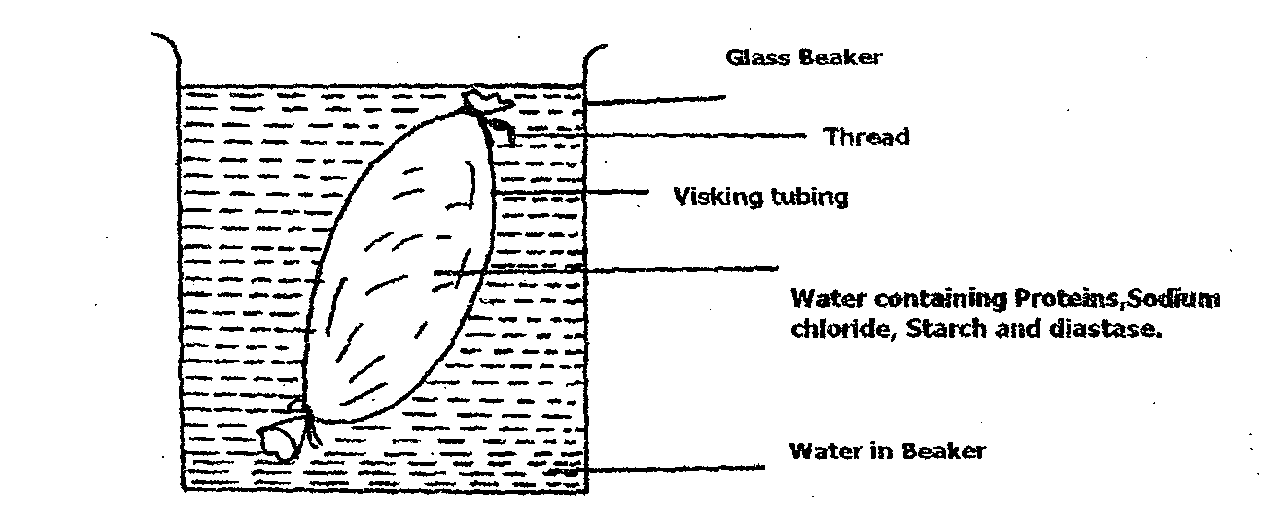 The following observations were made after the procedures indicated. a) Name the process by which salt moved into the water in the beaker from the visking tubing.           (l mk) 	……………………………………………………………………………………………………b)  i) 	Name the food substance responsible for the brown colour observed after 1 hour both inthe beaker and visking tubing when solutions are boiled with benedicts solution.    (1 mk) 	…………………………………………………………………………………………………………………………………………………………………………………………………………ii) 	Account for the observation in (b i) above. 				        	        (3mks) 	……………………………………………………………………………………………………………………………………………………………………………………………………………………………………………………………………………………………………………………….……………………………………………………………………………………………c) i) Name the food substance tested with sodium hydroxide followed by copper sulphate solution(s) 											(1mk) 	………………………………………………………………………………………………………………………………………………………………………………………………………....    ii) 	Account for the absence of the food substance named in (c i) above in the beaker after 1 hour. 												(l mk) 	……………………………………………………………………………………………………………………………………………………………………………………………………………….................................................................................................................................................d)  After one hour the visking tubing was firm. State the term used to describe this state. (1 mk)	…………………………………………………………………………………………………………………………………………………………………………………………………………27. You are provided with photographs of specimens labelled P, Q, R, S and T. Examine them carefully.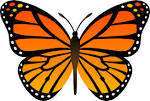 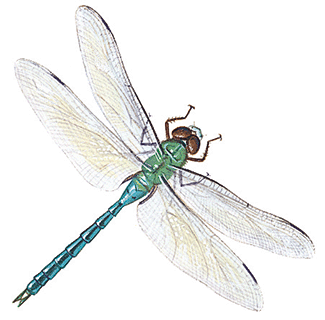 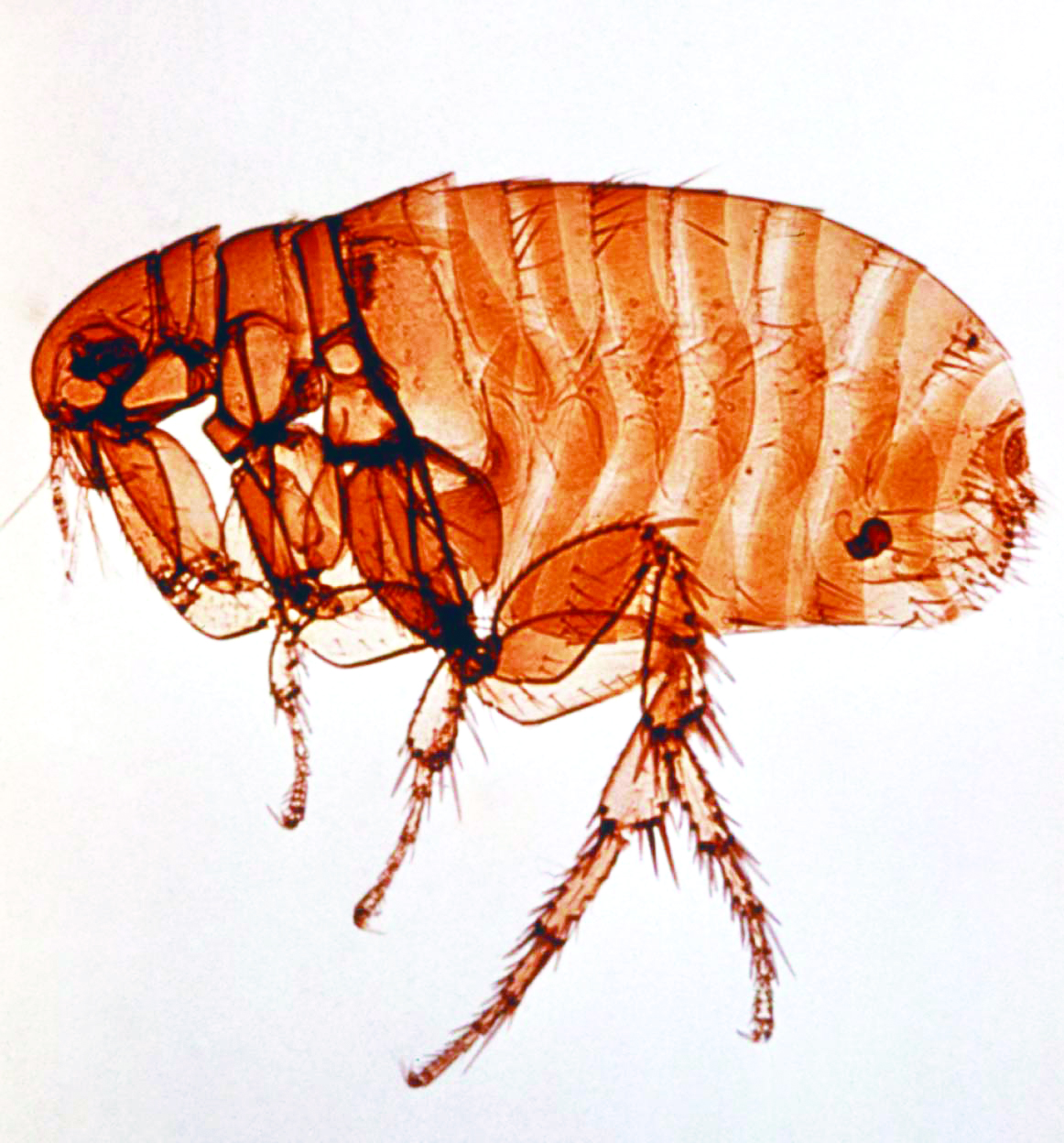 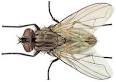 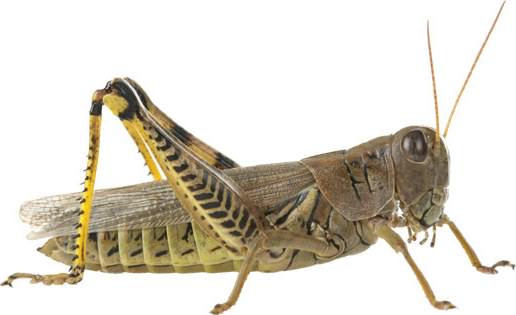 (a) Use the dichotomous key provided below to answer the questions that follow1 	a	Wings present……………………………………………….Go to 2b	Wings absent………………………………………………..Go to 7      2	a	One pair of wings…………………………………………...Houseflyb	Two pairs of wings …………………………………….......Go to 3      3	a	Wings membranous ………………………………………..Go to 4b	Hind wings only membranous……………………………....Go to 6      4	a	Long and thin abdomen…………………………………......Dragon flyb	Medium sized abdomen…………………………………......Go to 5      5	a	Wings peckled….....................................................................Butterflyb	Wings not peckled …………………………………………..Bee      6	a	Forewings shell-like……………………………………........Beetleb	Fore wings hand……………………….………………........Grasshopper      7	a	Body laterally flattened…..……………………………........Louseb	Body horizontally flattened…………………..………..........FleaUse the dichotomous key provided to identify each of the specimens. 			        (5mks) Specimen		Steps followed		                               Identity	P			……………………..			……………………	Q			……………………..			……………………	R			……………………..			……………………	S			……………………..			…………………….	T			……………………..			…………………….(i)  State the class to which the specimens belong. 							(1mk)  …………………………………………………………………………………………………………(ii) Give a reason for your answer in (b)(i) above. 						           (1mk)…………………………………………...……………………………………………………………………………………………………………...………………………………………………………Give two observable similarities and three observable differences between specimens S and T. 	Observable similarities. 								                     (2mks)…………………………………………...……………………………………………………………………………………………………………...………………………………………………………Observable differences. 								                    (3mks)................................................................................................................................................................................................................................................................................................................................................................................................................................................................................................................................................................................................................................................................(d)(i) Identify the type of habitat specimen S is likely to be found living. 			          (1mk)…………………………………………..………………………………………………………………     (ii) Give a reason for your answer in (d) (i) above. 						        (1mk)………………………………………………………………….…………………………………………………………………………………..………………………………………………………………………………………………………………………………….………………………………Contents inAt the start of experimentAfter 1 hourVisking tubingi)    Solution tastes saltySolution tastes saltyVisking tubingii)   Visking  tubing is not firmVisking tubing is firmVisking tubingiii)  After boiling with Benedicts        solution, solution remains blueAfter boiling with Benedicts solution the solution turns brownVisking tubingiv)   On addition of solution         hydroxide followed by copper        sulphate solution to the solution,        the colour changes to purpleOn addition of sodium hydroxide followed by coppers sulphate to the solution, the colour changes  to purpleBeakeri)     Water is tastelessSolution tastes sweet/saltyBeakerii)    After boiling solution with        Benedicts solution, Blue colour         remainsAfter boiling solution with Benedicts solution, colour turns to brownBeakeriii)   On addition  to sodium hydroxide         followed by copper sulphate solution,         colour remains blueOn addition of sodium hydroxide followed by copper sulphate solution, colour remains blue